Небо танцует, зажигая звезды! Эти звезды - ВЫ!Небо танцует, зажигая звезды! Эти звезды - ВЫ!Небо танцует, зажигая звезды! Эти звезды - ВЫ!Небо танцует, зажигая звезды! Эти звезды - ВЫ!Небо танцует, зажигая звезды! Эти звезды - ВЫ!Небо танцует, зажигая звезды! Эти звезды - ВЫ!Небо танцует, зажигая звезды! Эти звезды - ВЫ!Небо танцует, зажигая звезды! Эти звезды - ВЫ!Небо танцует, зажигая звезды! Эти звезды - ВЫ!Небо танцует, зажигая звезды! Эти звезды - ВЫ!Небо танцует, зажигая звезды! Эти звезды - ВЫ!Небо танцует, зажигая звезды! Эти звезды - ВЫ!Небо танцует, зажигая звезды! Эти звезды - ВЫ!Небо танцует, зажигая звезды! Эти звезды - ВЫ!Небо танцует, зажигая звезды! Эти звезды - ВЫ!Небо танцует, зажигая звезды! Эти звезды - ВЫ!Небо танцует, зажигая звезды! Эти звезды - ВЫ!Небо танцует, зажигая звезды! Эти звезды - ВЫ!Небо танцует, зажигая звезды! Эти звезды - ВЫ!Небо танцует, зажигая звезды! Эти звезды - ВЫ!Небо танцует, зажигая звезды! Эти звезды - ВЫ!Небо танцует, зажигая звезды! Эти звезды - ВЫ!Небо танцует, зажигая звезды! Эти звезды - ВЫ!Небо танцует, зажигая звезды! Эти звезды - ВЫ!Небо танцует, зажигая звезды! Эти звезды - ВЫ!Небо танцует, зажигая звезды! Эти звезды - ВЫ!Небо танцует, зажигая звезды! Эти звезды - ВЫ!Небо танцует, зажигая звезды! Эти звезды - ВЫ!Небо танцует, зажигая звезды! Эти звезды - ВЫ!Небо танцует, зажигая звезды! Эти звезды - ВЫ!Небо танцует, зажигая звезды! Эти звезды - ВЫ!Небо танцует, зажигая звезды! Эти звезды - ВЫ!Небо танцует, зажигая звезды! Эти звезды - ВЫ!Небо танцует, зажигая звезды! Эти звезды - ВЫ!Небо танцует, зажигая звезды! Эти звезды - ВЫ!Небо танцует, зажигая звезды! Эти звезды - ВЫ!Небо танцует, зажигая звезды! Эти звезды - ВЫ!Небо танцует, зажигая звезды! Эти звезды - ВЫ!Небо танцует, зажигая звезды! Эти звезды - ВЫ!Небо танцует, зажигая звезды! Эти звезды - ВЫ!Небо танцует, зажигая звезды! Эти звезды - ВЫ!Небо танцует, зажигая звезды! Эти звезды - ВЫ!Небо танцует, зажигая звезды! Эти звезды - ВЫ!Небо танцует, зажигая звезды! Эти звезды - ВЫ!Небо танцует, зажигая звезды! Эти звезды - ВЫ!Небо танцует, зажигая звезды! Эти звезды - ВЫ!Небо танцует, зажигая звезды! Эти звезды - ВЫ!Небо танцует, зажигая звезды! Эти звезды - ВЫ!Небо танцует, зажигая звезды! Эти звезды - ВЫ!Небо танцует, зажигая звезды! Эти звезды - ВЫ!Небо танцует, зажигая звезды! Эти звезды - ВЫ!Небо танцует, зажигая звезды! Эти звезды - ВЫ!Небо танцует, зажигая звезды! Эти звезды - ВЫ!Небо танцует, зажигая звезды! Эти звезды - ВЫ!Небо танцует, зажигая звезды! Эти звезды - ВЫ!Небо танцует, зажигая звезды! Эти звезды - ВЫ!Небо танцует, зажигая звезды! Эти звезды - ВЫ!Небо танцует, зажигая звезды! Эти звезды - ВЫ!Небо танцует, зажигая звезды! Эти звезды - ВЫ!Небо танцует, зажигая звезды! Эти звезды - ВЫ!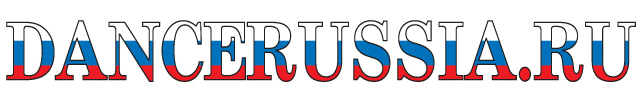 НЕБО ТАНЦУЕТ XVIIIНЕБО ТАНЦУЕТ XVIIIНЕБО ТАНЦУЕТ XVIIIКОСОВМИХАЙЛОВАБАРЫШЕВГУЩИНАКИРСАНОВИТОГРЕЗУЛЬТАТРЕЗУЛЬТАТСАМОЦВЕТЫ"Маши и медведь"ДетК-2 568666,2Диплом 2Диплом 2ТАГРИДИС"Пингвины"ДетК-2 787687,2Лауреат 3Лауреат 3ФРИСТАЙЛ"Ладошки-горошки"ДетК-2 1098988,8Лауреат 2Лауреат 2ШКОДА"Пластилиновая легенда"ДетК-2 669687Диплом 1Диплом 1ШКОДА"Зубная боль"ДетК-2 667786,8Диплом 1Диплом 1ЮНОСТЬ ЗАПОЛЯРЬЯ "На птичьем дворе"ДетК-2 469786,8Диплом 1Диплом 1DEKA-DANCE"Новогодние мандарины"ДетК-3 567655,8Диплом 3Диплом 3АРАБЕСКИ"Остров бабочек"ДетК-3 679666,8Диплом 1Диплом 1DEKA-DANCE"Чертята"ДетМ-3 368776,2Диплом 2Диплом 2ВДОХНОВЕНИЕ"Тряпичные куклы"ДетМ-3 676576,2Диплом 2Диплом 2БАЛЕТКИ "Сапоги-сапожки"ДсД-2 669586,8Диплом 1Диплом 1БАЛЕТКИ"Однажды на Мадагаскаре..."ДсК-2 787787,4Лауреат 3Лауреат 3ВЕСНУШКИ"Танец Жар-птиц"ДсК-2 648576Диплом 2Диплом 2ЗЕМЛЯНИЧКА"Радуга-дуга"ДсК-2 666555,6Диплом 3Диплом 3ЛАДУШКИ"Куклы"ДсК-2 658455,6Диплом 3Диплом 3ЛЕГКИЕ ШАГИ"Веселые скоморохи"ДсК-2 587776,8Диплом 1Диплом 1ЛЕГКИЕ ШАГИ"Весеннее настроение"ДсК-2 578576,4Диплом 2Диплом 2НОРИЛЬЧОНОК"Росточки Росси"ДсК-2 578766,6Диплом 1Диплом 1ОГОНЬКИ"Звёздный фейерверк"ДсК-2 467745,6Диплом 3Диплом 3СЕВЕРОК"Весну звали"ДсК-2 99810109,2Гран-ПриГран-ПриСОЛНЕЧНЫЕ ЛУЧИКИ"Народная плясовая"ДсК-2 769587Диплом 1Диплом 1СОЛНЕЧНЫЕ ЛУЧИКИ"Северный"ДсК-2 569476,2Диплом 2Диплом 2ТУНДРОВИЧОК"Зумушка - Зима"ДсК-2 765465,6Диплом 3Диплом 3УЛЫБКА"Шалунишки"ДсК-2 566665,8Диплом 3Диплом 3НАДЕЖДА "Эсмеральда"КД-3 667686,6Диплом 1Диплом 1ТЕАТР ТАНЦА"Песня Чёрного лебедя"КД-4 466675,8Диплом 3Диплом 3ХОРЕОГРАФИЧЕСКАЯ МАСТЕРСКАЯ "Классический дуэт"КД-6 777887,4Лауреат 3Лауреат 3ТЕАТР ТАНЦА  "Щелкунчик"КК-4 578877Диплом 1Диплом 1НАДЕЖДА"Джён"  НД-3 368676Диплом 2Диплом 2НАДЕЖДА"Киргизский танец"НД-4 457776Диплом 2Диплом 2ТАЛНАХСКИЙ ПЕРЕПЛЯС  "Дробушки"НД-5 8810998,8Лауреат 2Лауреат 2ЮНОСТЬ ЗАПОЛЯРЬЯ "Китайский танец"НК-467776,2Диплом 2Диплом 2ТАЛНАХСКИЙ ПЕРЕПЛЯС"Махонька"НК-1 777777Диплом 1Диплом 1ВЫКРУТАСЫ  "Уральские мастера"НК-2 778767Диплом 1Диплом 1КАЙЕРКАНСКАЯ МОЗАИКА"Кнопочки"НК-2 567766,2Диплом 2Диплом 2НАДЕЖДА"Зимушка"НК-2 666565,8Диплом 3Диплом 3ТАЛНАХСКИЙ ПЕРЕПЛЯС"Уральская прогулочная"НК-2 767676,6Диплом 1Диплом 1ВДОХНОВЕНИЕ"Лявониха"НК-3 658786,8Диплом 1Диплом 1ВИРТУОЗЫ"Тарантелла"НК-3 657756Диплом 2Диплом 2ВИРТУОЗЫ"Девичий пляс"НК-3 567565,8Диплом 3Диплом 3КАЙЕРКАНСКАЯ МОЗАИКА"Белорусский танец"НК-3 789877,8Лауреат 3Лауреат 3НАДЕЖДА"Ливанский танец"НК-3 287856Диплом 2Диплом 2ТАЛНАХСКИЙ ПЕРЕПЛЯС"Русская фантазия"НК-3 991010109,6Лауреат 1Лауреат 1ТАЛНАХСКИЙ ПЕРЕПЛЯС"Стук стук каблучок"НК-3 910910109,6Лауреат 1Лауреат 1ТАЛНАХСКИЙ ПЕРЕПЛЯС"Варенька"НК-3 891010109,4Лауреат 1Лауреат 1ЮНОСТЬ ЗАПОЛЯРЬЯ "Витебская полька"НК-3 577776,6Диплом 1Диплом 1ЮНОСТЬ ЗАПОЛЯРЬЯ "Заплетися мой плетень"НК-3 477776,4Диплом 2Диплом 2АРАБЕСКИ"Шотландия"НК-4 577776,6Диплом 1Диплом 1ВДОХНОВЕНИЕ"Две улицы"НК-4 989998,8Лауреат 2Лауреат 2ВДОХНОВЕНИЕ"Игралица"НК-4 7910998,8Лауреат 2Лауреат 2КАЙЕРКАНСКАЯ МОЗАИКА"Скоро праздник" НК-4 667676,4Диплом 2Диплом 2НАДЕЖДА"Раздумье чукчей"НК-4 478676,4Диплом 2Диплом 2ТАЛНАХСКИЙ ПЕРЕПЛЯС"Гаврюшка"НК-4 101010101010Гран-ПриГран-ПриТАЛНАХСКИЙ ПЕРЕПЛЯС"Станица"НК-4 688987,8Лауреат 3Лауреат 3ВДОХНОВЕНИЕ"Молодычка"НК-5 109101099,6Лауреат 1Лауреат 1ВДОХНОВЕНИЕ"Дыхание гор"НК-5 10910989,2Лауреат 1Лауреат 1ВЫКРУТАСЫ  "Моя Россия"НК-5 779687,4Лауреат 3Лауреат 3ТАЛНАХСКИЙ ПЕРЕПЛЯС"Русский праздничный"НК-5 1091010109,8Лауреат 1Лауреат 1ТАЛНАХСКИЙ ПЕРЕПЛЯС"Возле речки"НК-5 9109978,8Лауреат 2Лауреат 2ТАЛНАХСКИЙ ПЕРЕПЛЯС"Дуба"НК-5 798877,8Лауреат 3Лауреат 3ХОРЕОГРАФИЧЕСКАЯ МАСТЕРСКАЯ "Заплетися плетень"НК-5 877887,6Лауреат 3Лауреат 3ХОРЕОГРАФИЧЕСКАЯ МАСТЕРСКАЯ "Двое" НК-5 686766,6Диплом 1Диплом 1ЮНОСТЬ ЗАПОЛЯРЬЯ "Ирландская чечётка"НК-5 989998,8Лауреат 2Лауреат 2ЮНОСТЬ ЗАПОЛЯРЬЯ "Казачий пляс"НК-5 579777Диплом 1Диплом 1АРАБЕСКИ"Топотуха"НМ-3 567666Диплом 2Диплом 2ВДОХНОВЕНИЕ"На заставе"НМ-5 779787,6Лауреат 3Лауреат 3НАДЕЖДА"Паучок"СД-3 677686,8Диплом 1Диплом 1САМОЦВЕТЫ"Моя младшая сестра"СД-4 478576,2Диплом 2Диплом 2АРАБЕСКИ"Сон"СД-5 10999109,4Лауреат 1Лауреат 1ТЕАТР ТАНЦА"If you go away..."СД-5 677897,4Лауреат 3Лауреат 3ХОРЕОГРАФИЧЕСКАЯ МАСТЕРСКАЯ "Бумажный кораблик" СД-5 677586,6Диплом 1Диплом 1Дроговиз Виктория "А мысли все о нем и о нем"СД-6647886,6Диплом 1Диплом 1НОРИЛЬСКИЕ ЗВЕЗДОЧКИ"Представь себе"СК-3 89109109,2Лауреат 1Лауреат 1НОРИЛЬСКИЕ ЗВЕЗДОЧКИ"Радуга"СК-3 8899108,8Лауреат 2Лауреат 2DEKA-DANCE"Морячка"СК-4 667666,2Диплом 2Диплом 2АРАБЕСКИ"STEAM HEAT"СК-4 667887Диплом 1Диплом 1ТЕАТР ТАНЦА"Пташечка"СК-4 578776,8Диплом 1Диплом 1ШКОДА"Сон"СК-4 99109109,4Лауреат 1Лауреат 1ШКОДА"Атланты"СК-4 10981099,2Лауреат 1Лауреат 1ТАГРИДИС"Осколки"СК-5 899998,8Лауреат 2Лауреат 2ТЕАТР ТАНЦА"Метаморфозы"СК-5 8899108,8Лауреат 2Лауреат 2САМОЦВЕТЫ"Детские сны"СМ-3 667776,6Диплом 1Диплом 1DEKA-DANCE"Нью йорк"СМ-4 877697,4Лауреат 3Лауреат 3КАЙЕРКАНСКАЯ МОЗАИКА"Лотос"СтД-4 478666,2Диплом 2Диплом 2ТАЛНАХСКИЙ ПЕРЕПЛЯС  "Калинка"СтД-5 991010109,6Лауреат 1Лауреат 1ХОРЕОГРАФИЧЕСКАЯ МАСТЕРСКАЯ "Буржуа" СтД-5 1010108109,6Лауреат 1Лауреат 1ХОРЕОГРАФИЧЕСКАЯ МАСТЕРСКАЯ "Цыганочка"  СтД-6 778887,6Лауреат 3Лауреат 3ВДОХНОВЕНИЕ"Ярмарка"СтК-2 669797,4Лауреат 3Лауреат 3ВЫКРУТАСЫ  "Однажды вечерком"СтК-2 668596,8Диплом 1Диплом 1ВЫКРУТАСЫ  "Игрушки для подружки"СтК-2 557676Диплом 2Диплом 2ТАЛНАХСКИЙ ПЕРЕПЛЯС  "Маков цвет"СтК-2 867777Диплом 1Диплом 1ТЕАТР ТАНЦА"Бусинки"СтК-2 677787Диплом 1Диплом 1АРАБЕСКИ"Ромашка"СтК-3 668676,6Диплом 1Диплом 1ВДОХНОВЕНИЕ"Ягодка-малинка"СтК-3 667797Диплом 1Диплом 1ВИРТУОЗЫ"Танец молодого оленя"СтК-3 568656Диплом 2Диплом 2НАДЕЖДА"Лепестки сакуры"СтК-3 778697,4Лауреат 3Лауреат 3НАДЕЖДА"Калинка-малинка"СтК-3 278755,8Диплом 3Диплом 3DEKA-DANCE"Чарующий восток"СтК-4 669766,8Диплом 1Диплом 1АРАБЕСКИ"Китайские мотивы"СтК-4 10810888,8Лауреат 2Лауреат 2ВДОХНОВЕНИЕ"Русь молодая"СтК-4 9101010109,8Гран-ПриГран-ПриВДОХНОВЕНИЕ"Потешки"СтК-4 78109108,8Лауреат 2Лауреат 2ВЫКРУТАСЫ  "Праздничный"СтК-4 568776,6Диплом 1Диплом 1КАЙЕРКАНСКАЯ МОЗАИКА"Сны моря"СтК-4 577846,2Диплом 2Диплом 2КАЙЕРКАНСКАЯ МОЗАИКА"Танец с факелами"СтК-4 278755,8Диплом 3Диплом 3НАДЕЖДА"От Волги до Енисея"СтК-4 556665,6Диплом 3Диплом 3РАДОСТЬ "Индийская шкатулка"СтК-4 668787Диплом 1Диплом 1ТЕАТР ТАНЦА"Ирландский танец"СтК-4 677766,6Диплом 1Диплом 1ШКОДА"Яблоки"СтК-4 10999109,4Лауреат 1Лауреат 1ВЫКРУТАСЫ  "Девичий переполох"СтК-5 8810998,8Лауреат 2Лауреат 2ТАЛНАХСКИЙ ПЕРЕПЛЯС  "Что ж ты роза"СтК-5 8981098,8Лауреат 2Лауреат 2ХОРЕОГРАФИЧЕСКАЯ МАСТЕРСКАЯ "Русь изначальная"СтК-5 688797,6Лауреат 3Лауреат 3ЮНОСТЬ ЗАПОЛЯРЬЯ "Трава моя, трава"СтК-5 568776,6Диплом 1Диплом 1ТАГРИДИС"Бунтарки"  УД-5 666676,2Диплом 2Диплом 2ИМПУЛЬС"Школа танца"  УК-2 778767Диплом 1Диплом 1ТАГРИДИС"Мы любим танцевать"УК-2 677666,4Диплом 2Диплом 2ТАГРИДИС"Банда"УК-3 677776,8Диплом 1Диплом 1ШКОДА"На тренировке"УК-3 1010109109,8Гран-ПриГран-ПриШКОДА"Lets dance"УК-3 989998,8Лауреат 2Лауреат 2ТАГРИДИС"Dance Mix"УК-3 К767787Диплом 1Диплом 1BREAKING POINT"Battle"УК-4 568676,4Диплом 2Диплом 2РАДОСТЬ "Ямайка Boom"УК-4 578766,6Диплом 1Диплом 1ТАГРИДИС"Кинотеатр"УК-4 697677Диплом 1Диплом 1ШКОДА"Немного танца"УК-4 667786,8Диплом 1Диплом 1ДИВА-ДАНС"High Heels"УК-5 568676,4Диплом 2Диплом 2ТАГРИДИС"С танцем хоть без шапки"УК-5 667797Диплом 1Диплом 1ТАГРИДИС"Танцы улиц"УК-5 776766,6Диплом 1Диплом 1ТАГРИДИС"Diva"УК-5 666686,4Диплом 2Диплом 2ТАГРИДИС"Hello"УМ-2 677666,4Диплом 2Диплом 2ИМПУЛЬС"Happy"  УМ-3 457675,8Диплом 3Диплом 3ДОЖДЬ"Поварята"УМ-6 768777Диплом 1Диплом 1ИМПУЛЬС"Хочу быть актрисой"ЭД-2 777687Диплом 1Диплом 1НАДЕЖДА"Чарли"ЭД-3 567786,6Диплом 1Диплом 1НАДЕЖДА"Хулиганка"ЭД-3 267685,8Диплом 3Диплом 3САМОЦВЕТЫ"На Ивана, на Купала"ЭД-3 678687Диплом 1Диплом 1BREAKING POINT "Наедине с собой"ЭД-4 457675,8Диплом 3Диплом 3ТАГРИДИС"Балласт"ЭД-5 598767Диплом 1Диплом 1ЮНОСТЬ ЗАПОЛЯРЬЯ "Дыхание весны"  ЭД-5 467755,8Диплом 3Диплом 3ТАГРИДИС"Счастье и доля"ЭД-6 676676,4Диплом 2Диплом 2ИМПУЛЬС"Весёлая гусеница"  ЭК-1 666565,8Диплом 3Диплом 3ШКОДА"Машеньки"ЭК-1 867687Диплом 1Диплом 1DEKA-DANCE"Учитель танцев"ЭК-2 677666,4Диплом 2Диплом 2ИМПУЛЬС"Одни дома..." ЭК-2 89109109,2Лауреат 1Лауреат 1КАЙЕРКАНСКАЯ МОЗАИКА"Весёлые клоуны"ЭК-2 478656Диплом 2Диплом 2НАДЕЖДА"Пчелки"ЭК-2 578656,2Диплом 2Диплом 2САМОЦВЕТЫ"Сказочные проказники"ЭК-2 677756,4Диплом 2Диплом 2САМОЦВЕТЫ"Часики" ЭК-2 576756Диплом 2Диплом 2СЮРПРИЗ"Моё солнышко"ЭК-2 667666,2Диплом 2Диплом 2ТАГРИДИС"Побег игрушек"ЭК-2 676676,4Диплом 2Диплом 2ТЕАТР ТАНЦА"Заинька"ЭК-2 666666Диплом 2Диплом 2ТЕАТР ТАНЦА"Rock-n-rol"ЭК-2 656665,8Диплом 3Диплом 3ШКОДА"Умка"ЭК-2 687887,4Лауреат 3Лауреат 3BREAKING POINT"Dance mix"ЭК-3 567666Диплом 2Диплом 2DEKA-DANCE"Фиеста"ЭК-3 657766,2Диплом 2Диплом 2АРАБЕСКИ"Движуха"ЭК-3 778877,4Лауреат 3Лауреат 3ВИРТУОЗЫ"В ритме рок-н-ролла"ЭК-3 566655,6Диплом 3Диплом 3КАЙЕРКАНСКАЯ МОЗАИКА"У леса на опушки"ЭК-3 557665,8Диплом 3Диплом 3НАДЕЖДА"С другой планеты"ЭК-3 568656Диплом 2Диплом 2НАДЕЖДА"На переменке"ЭК-3 467655,6Диплом 3Диплом 3САМОЦВЕТЫ"Девичьи забавы"ЭК-3 1010101099,8Гран-ПриГран-ПриСАМОЦВЕТЫ"На корабле"ЭК-3 568776,6Диплом 1Диплом 1САМОЦВЕТЫ"Катюша"ЭК-3 668676,6Диплом 1Диплом 1ТАГРИДИС"Без слов"ЭК-3 9810898,8Лауреат 2Лауреат 2ТАГРИДИС"Барышня и хулиган"ЭК-3 566665,8Диплом 3Диплом 3ШКОДА"Стиляги"ЭК-3 10999109,4Лауреат 1Лауреат 1ШКОДА"Перемена"ЭК-3 667786,8Диплом 1Диплом 1DEKA-DANCE"Царицы моря"ЭК-4 577676,4Диплом 2Диплом 2АРАБЕСКИ"Преодаление"ЭК-4 669887,4Лауреат 3Лауреат 3САМОЦВЕТЫ"Обелиск"ЭК-4 678777Диплом 1Диплом 1САМОЦВЕТЫ"Стиляги"ЭК-4 569666,4Диплом 2Диплом 2САМОЦВЕТЫ"На вокзале"ЭК-4 667756,2Диплом 2Диплом 2ТАГРИДИС"Реквием"ЭК-4 977577Диплом 1Диплом 1САМОЦВЕТЫ"Птицы"ЭК-5 677686,8Диплом 1Диплом 1САМОЦВЕТЫ"В ритме танго"ЭК-5 668676,6Диплом 1Диплом 1ТАГРИДИС"Движение времени"ЭК-5 677787Диплом 1Диплом 1ТЕАТР ТАНЦА"Осень"ЭК-5 777887,4Лауреат 3Лауреат 3ТЕАТР ТАНЦА"На абордаж!"ЭК-5 669777Диплом 1Диплом 1ТАГРИДИС"Дети войны"ЭК-С679767Диплом 1Диплом 1САМОЦВЕТЫ"Карамельки"ЭМ-2678687Диплом 1Диплом 1BREAKING POINT"Грабители"ЭМ-3 567666Диплом 2Диплом 2DEKA-DANCE"Три пингвина"ЭМ-3 667776,6Диплом 1Диплом 1BREAKING POINT"Стрела"ЭМ-4577666,2Диплом 2Диплом 2DEKA-DANCE"Логово"ЭМ-4 567696,6Диплом 1Диплом 1DEKA-DANCE"Кокон"ЭМ-5 679697,4Лауреат 3Лауреат 3ТАГРИДИС"Полюшко"ЭМ-5 99810109,2Лауреат 1Лауреат 1ТАГРИДИС"В моей голове"ЭМ-5 877587Диплом 1Диплом 1